Základná umelecká škola Ferka Špániho,Martinská 19,   010 08   Žilinaekonomicke@spanihozus.sk, www.spanihozus.skNaša značka:                                      Vybavuje:	                                Žilina  18. 11. 2023092/2019                                            Mgr. Eva ChovancováVec:  Pozvánka na súťažnú prehliadku klaviristovRiaditeľstvo  ZUŠ  Ferka  Špániho  Žilina Vás pozývana  26. ročník súťažnej prehliadky pre žiakov I. a II. stupňaHRÁME V TÍME(štvorručná hra, komorná hra - šesťručná hra, osemručná hra...)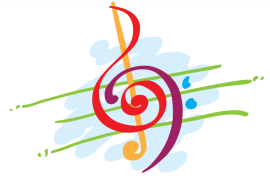 Termín súťaž. prehliadky:                  26. 3. 2024 /utorok/Kritériá pre všetky kategórie:       Kategórie a minutážI. kategória	žiaci 1. – 3. roč.                                       minutáž:             do 4 min.II. kategória	žiaci 4. - 1r./2.č.( 5. roč.)	                                     do 6 min.III. kategória	žiaci 2./2 č., 3./2.č., 4./2.č. (6.,7.,8. roč.)                        do 8 min.IV. kategória 	žiaci II. stupňa	                                     do 10 min.Výkony súťažiacich bude hodnotiť trojčlenná odborná porotaSúťažiaci budú hodnotení  v pásmach zlatom, striebornom a bronzovomÚčastnícky poplatok:  15,00 EURO za žiaka, (30,00 EURO za dvojicu),  10,00 EURO za pedagóga a 7 EURO za pozorovateľa PRIHLÁŠKY na súťažnú prehliadku spolu s účastníckymi poplatkami prosíme zaslať na našu adresu   do 29. februára 2024. Obed počas prehliadky bude  zabezpečený  pre  súťažiacich a ich pedagógov a bude hradený z účastníckych poplatkov. Cestovné hradí vysielajúca škola.Podrobné organizačné pokyny zašleme po uzatvorení prihlášok.Kontakt: Mgr. Eva Chovancová, mobil: 0911 335 784.	  Tešíme sa na stretnutie.			Mgr. Eva Chovancová, DiS.art							                          vedúca predmetovej komisieštvorručná hranajmenej dve skladby rôznych štýlových obdobípočet súťažných skladieb je ľubovoľnýúpravy sú povolenéhra spamäti nie je podmienkoudo kategórie budú dvojice zaradené    podľa priemeru ročníkovotáčanie strán inou osobou nie je povolenékomorná hra (šesťručná hra, osemručná hra...)najmenej dve skladby rôzneho, odlišného charakterupočet súťažných skladieb je ľubovoľnýúpravy sú povolenéhra spamäti nie je podmienkoudo kategórie budú dvojice zaradené    podľa priemeru ročníkovotáčanie strán inou osobou nie je povolené